Российская Федерация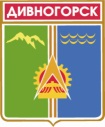 Администрация города ДивногорскаКрасноярского края П О С Т А Н О В Л Е Н И Е20 . 12 . 2017	                                           г. Дивногорск	                                             № 242пО внесении изменений в постановление  администрации города Дивногорска от 20.06.2017 № 115п «О реорганизации муниципального бюджетного учреждения культуры Городской дворец культуры «Энергетик» путем присоединения к нему муниципального бюджетного учреждения культуры «Поселковая централизованная клубная система» В соответствии со статьями 57, 58, 59 Гражданского кодекса Российской Федерации,  Федеральным законом от 12.01.1996 N 7-ФЗ "О некоммерческих организациях", Федеральным законом от 06.10.2003 № 131-ФЗ «Об общих принципах организации местного самоуправления в Российской Федерации», руководствуясь статьей 43 Устава муниципального образования город Дивногорск,ПОСТАНОВЛЯЮ:											1. Внести в постановление  администрации города Дивногорска от 20.06.2017 № 115п «О реорганизации муниципального бюджетного учреждения культуры Городской дворец культуры «Энергетик» путем присоединения к нему муниципального бюджетного учреждения культуры «Поселковая централизованная клубная система» следующие изменения:	1.1.  Пункт 1 постановления дополнить строкой следующего содержания :         - Красноярский край, г. Дивногорск, п. Усть-Мана, ул. Комсомольская, 10а.2.  Настоящее  постановление  подлежит  опубликованию   в  средствах массовой информации, размещению на официальном сайте администрации города в информационно-коммуникационной сети «Интернет».Настоящее постановление вступает в силу с момента его официального опубликования.4. Контроль за исполнением настоящего постановления возложить на Первого заместителя Главы города М.Г. Кузнецову.Глава города                                                                                          Е.Е. Оль